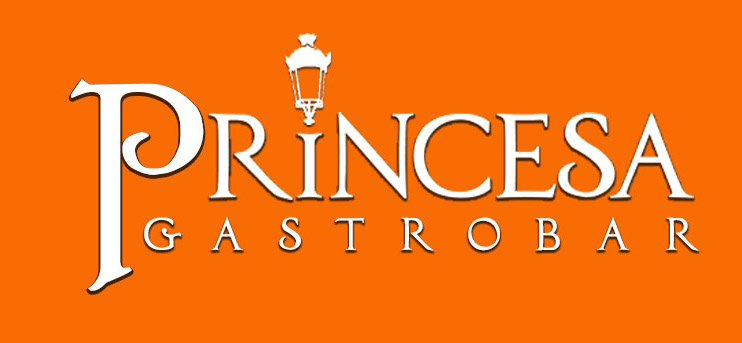 Puerta de San JuanAppetizersChoose Three OptionsFried Chicken CracklingsPork or Chicken Bites in Mushroom SauceInternational Cheese PlatterTropical Grouper Ceviche Shots (3 oz.)Mediterranean Cold CutsBeef ConesChicken ConesSpicy Crab ConesFresh Fruit PlatterSpanish Sausage in Red WineMeatballs Marinara “Batey Criollo” (A Combination of Corn Fritters, Guava Turnover, Mini Alcapurria, Mini Chicken Turnover)Puerto Rican Sausage ArancinisSoups & Salads(Choose one Option)Pumpkin Cream SoupPotato & Bacon Cream SoupPlantain SoupRoots & Vegetables SoupYautia Cream SoupPigeon Peas SoupCaesar SaladMixed Greens Salad with Balsamic VinaigretteNuestra Cultura (Puerto Rican Salad with Sour Sop Vinaigrette)Main Dishes(Choose two options to be served as a Duo)Grilled Skirt Steak with Mango ChimichurriPork Medallions wrapped with Bacon in Tamarind SauceChicken Breast Envoltini Stuffed with cassava “Mofongo” in Guava Sauce Turkey Medallions with Pesto Cream SauceGrilled Chicken Breast in Mushroom VelouteGrouper Filet in Barcelona SauceRed Snapper Filet in Passion Fruit SauceSides(Choose One)Princesa’s Rice(Onion, Tri-Color Peppers, Ham, Bacon, Sweet Plantain)                    Onion Rice                           Vegetable RiceSautéed Red Bliss PotatoesTuber MashAll dishes are served with Sautéed VegetablesDesserts (Choose One)Chocolate Mousse                                         Oreo Cheesecake Three Milks Cake  Cheese, Coconut or Vanilla Caramel CustardServicesBartender, ServersBasic Set up: Tables, Chairs, cloth napkins, Cleaning Personnel and Stage Area(Include Rums of Puerto Rico Presentation) Unlimited BeveragesSodas, Virgin Piña Coladas, WaterPrice per person: $54.95Alcoholic BeveragesOption # 1“Open Bar for 4 hours, with Rums of Puerto Rico”Don Q Cristal, Don Q Flavors, Don Q Añejo, Barrilito Dos Estrellas, Bacardi, Bacardi Flavors, Trigo Reserva Añejo, Caray, Palo Viejo Cañita, PitoRico, Pitorro, Club Caribe, Medalla.$24.95 p/pOption # 2Includes Option 1+“Open Bar” for 4 hours: Coors Light,Dewar’s White Label, Tito’s Vodka, Beefeater, Felipe II, Wines: Red and White$34.95 p/pOption # 3 (Premium Spirits) Incluye opción 1+“Open Bar” por 4 horas: Michellob, Medalla,Bacardi 8, Caliche Rum, Dewar’s 12, Woodford Reserve,Tito’s Vodka, Ketel One, Bombay Sapphire, Hennessy VS, Wines: Red, White and Sparkling.$38.95 p/pOption # 4
(By the Bottle - 750ml.)
Don Q Cristal $40.00 Don Q Limon $45.00 
Bacardi $40.00 Bacardi Limon $45.00, Ron Caliche $80.00Dewar’s White Label $70.00, Cutty Sark $65.00 Black Label $95.00
Finlandia $50.00, Absolut $55.00 Tito’s Vodka $75.00, Grey Goose $95.00
Beefeater $60.00, Patrón Silver $95.00 Option # 5Corkage: The price to be charged for the corkage of every bottle of liquor brought, is half the sale price in option # 4, includes the mixtures.Wine Corkage $15.00 c/u
 Bottle Beer by the Case:
Michelob $80.00, Medalla, $70.00, Coors, $80.00, Heineken y Heineken Light $90.00*Wines, Sangría Jar or Sparkling Wines starting $25.00 the bottle.* Acqua Panna 1L (Bottled Still Water) or San Pellegrino 1L(Bottled Sparkling Water), $5.00 the bottle.Notes:Offer valid for parties of 15+ invites.Seasonal Venue Charge will apply for Parties of 50 or more (Restaurant will close for event). Menu must be preselected.To set the date, client must do an Initial payment of 25% of the estimated amount and Pay off the rest one(1) week prior the event.Backup time for the activity will be 4 hours. In case of Venue Charge up to 6 hours. Extra hour Charges will be $10.00 per customer in contract.7% (Food) / 11.5% (Beverages) Tax and 18% Service Charge will apply. Prices subject to change depend on season.Parking available at La Puntilla at $5.00 per vehicle.Revised: October 2019For additional Info, please call Angélica Méndez at 787-225-5763 or Jan Daniel 787-248-0667Princesa Gastrobar 787-723-7878